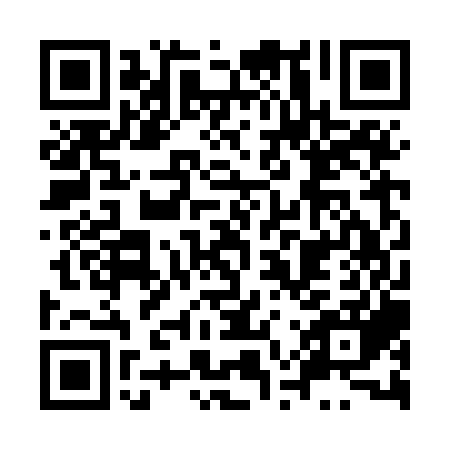 Prayer times for Char Nabinagar, BangladeshWed 1 May 2024 - Fri 31 May 2024High Latitude Method: NonePrayer Calculation Method: University of Islamic SciencesAsar Calculation Method: ShafiPrayer times provided by https://www.salahtimes.comDateDayFajrSunriseDhuhrAsrMaghribIsha1Wed4:105:3112:033:306:357:562Thu4:095:3012:033:296:367:573Fri4:085:3012:033:296:367:584Sat4:075:2912:033:296:377:585Sun4:065:2812:023:296:377:596Mon4:055:2812:023:296:388:007Tue4:055:2712:023:286:388:018Wed4:045:2612:023:286:398:019Thu4:035:2612:023:286:398:0210Fri4:025:2512:023:286:408:0311Sat4:015:2512:023:276:408:0312Sun4:015:2412:023:276:418:0413Mon4:005:2412:023:276:418:0514Tue3:595:2312:023:276:428:0515Wed3:595:2312:023:276:428:0616Thu3:585:2212:023:266:438:0717Fri3:575:2212:023:266:438:0818Sat3:575:2112:023:266:448:0819Sun3:565:2112:023:266:448:0920Mon3:555:2012:023:266:458:1021Tue3:555:2012:023:266:458:1022Wed3:545:2012:033:266:468:1123Thu3:545:1912:033:266:468:1224Fri3:535:1912:033:256:468:1225Sat3:535:1912:033:256:478:1326Sun3:525:1912:033:256:478:1427Mon3:525:1812:033:256:488:1428Tue3:525:1812:033:256:488:1529Wed3:515:1812:033:256:498:1630Thu3:515:1812:033:256:498:1631Fri3:515:1712:043:256:508:17